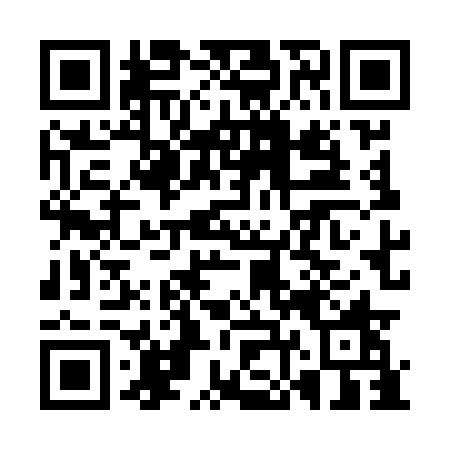 Ramadan times for Hilongos, PhilippinesMon 11 Mar 2024 - Wed 10 Apr 2024High Latitude Method: NonePrayer Calculation Method: Muslim World LeagueAsar Calculation Method: ShafiPrayer times provided by https://www.salahtimes.comDateDayFajrSuhurSunriseDhuhrAsrIftarMaghribIsha11Mon4:404:405:5011:513:095:525:526:5812Tue4:404:405:5011:513:095:525:526:5813Wed4:394:395:4911:503:085:525:526:5814Thu4:394:395:4911:503:085:525:526:5815Fri4:384:385:4811:503:075:525:526:5816Sat4:384:385:4711:503:075:525:526:5817Sun4:374:375:4711:493:065:525:526:5818Mon4:374:375:4611:493:065:525:526:5819Tue4:364:365:4611:493:055:525:526:5820Wed4:354:355:4511:483:045:525:526:5821Thu4:354:355:4511:483:045:525:526:5822Fri4:344:345:4411:483:035:525:526:5823Sat4:344:345:4311:483:025:525:526:5824Sun4:334:335:4311:473:025:525:526:5825Mon4:324:325:4211:473:015:525:526:5826Tue4:324:325:4211:473:005:525:526:5827Wed4:314:315:4111:463:005:525:526:5828Thu4:304:305:4011:462:595:525:526:5829Fri4:304:305:4011:462:585:525:526:5830Sat4:294:295:3911:452:585:525:526:5831Sun4:294:295:3911:452:575:525:526:581Mon4:284:285:3811:452:565:525:526:582Tue4:274:275:3811:452:555:525:526:583Wed4:274:275:3711:442:555:525:526:584Thu4:264:265:3611:442:545:525:526:585Fri4:254:255:3611:442:535:525:526:586Sat4:254:255:3511:432:525:525:526:587Sun4:244:245:3511:432:515:525:526:588Mon4:234:235:3411:432:515:525:526:589Tue4:234:235:3411:432:505:525:526:5810Wed4:224:225:3311:422:495:525:526:58